О внесении изменений в постановление администрации Игорварского  сельского поселения №60 от 05.10.2018 «Об утверждении административного регламента по исполнению муниципальной функции по осуществлению муниципального контроля за обеспечением сохранности автомобильных дорог общего пользования местного значения вне границ населенных пунктов в границах Игорварского  сельского поселения Цивильского  района  Чувашской Республики»	В соответствии с Федеральным законом от 01 апреля 2020 г. №98- ФЗ «О внесении изменений в отдельные законодательные акты Российской Федерации по вопросам предупреждения и ликвидации чрезвычайных ситуаций», от 24 июля 2007 г. №209-ФЗ «О развитии малого и среднего предпринимательства в Российской Федерации», администрация Игорварского  сельского поселения Цивильского района Чувашской Республики  постановляет:Внести в административный регламент администрации Игорварского  сельского поселения Цивильского района Чувашской Республики по исполнению муниципальной функции по осуществлению муниципального контроля за обеспечением сохранности автомобильных дорог общего пользования местного значения вне границ населенных пунктов в границах Игорварского сельского поселения Цивильского района Чувашской Республики, утвержденный постановлением администрации Игорварского  сельского поселения от 05.10.2018 №60 (с изменениями от 20.08.2019 №30),  (далее – Регламент) следующие изменения:1.1.  в абзаце 1 подпункта 3.3.2 пункта 3.3 Регламента «с 1 января 2019 года по 31 декабря 2020 года» заменить на «с 1 января 2019 года по 01 апреля 2020 года».            1.2. пункт 5 абзаца 1 подпункта 3.3.2 пункта 3.3 Регламента следующего содержания:«5) плановых проверок, проводимых в рамках:а) федерального государственного надзора в области обеспечения радиационной безопасности;б) федерального государственного контроля за обеспечением защиты государственной тайны;в) внешнего контроля качества работы аудиторских организаций, определенных Федеральным законом от 30 декабря 2008 года N 307-ФЗ "Об аудиторской деятельности";г) федерального государственного надзора в области использования атомной энергии;д) федерального государственного пробирного надзора.» исключить.1.3. Абзац 1 подпункта 3.3.2 пункта 3.3 Регламента после пункта 4 абзаца 1 подпункта 3.3.2 пункта 3.3 Регламента дополнить абзацем следующего содержания:«Если иное не установлено Правительством Российской Федерации, проверки в отношении юридических лиц, индивидуальных предпринимателей, отнесенных в соответствии со статьей 4 Федерального закона от 24 июля 2007 года №209-ФЗ «О развитии малого и среднего предпринимательства в Российской Федерации» к субъектам малого и среднего предпринимательства, сведения о которых включены в единый реестр субъектов малого и среднего предпринимательства, не проводятся с 1 апреля по 31 декабря 2020 года включительно, за исключением проверок, основаниями для проведения которых являются причинение вреда или угроза причинения вреда жизни, здоровью граждан, возникновение чрезвычайных ситуаций природного и техногенного характера».Настоящее постановление вступает в силу после его официального опубликования (обнародования).Глава администрации Игорварского сельскогопоселения Цивильского района                                                           В.А.Федоров ЧĂВАШ РЕСПУБЛИКИÇĔРПУ РАЙОНĚ 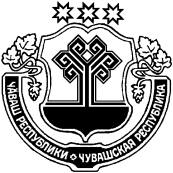 ЧУВАШСКАЯ РЕСПУБЛИКАЦИВИЛЬСКИЙ РАЙОН  ЙĔКĔРВАР ЯЛ ПОСЕЛЕНИЙĚН АДМИНИСТРАЦИЙĚЙЫШĂНУ2020 çĕртме  29    39№Йĕкĕрвар ялěАДМИНИСТРАЦИЯ ИГОРВАРСКОГО СЕЛЬСКОГО ПОСЕЛЕНИЯПОСТАНОВЛЕНИЕ  29 июня  2020   №39село Игорвары